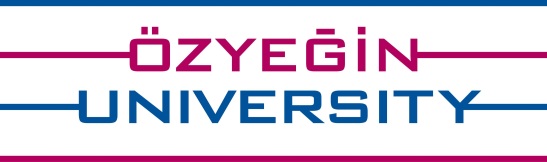 DEPARTMENT OF ARCHITECTURE                                                         ARCH.200 RESEARCH INTERNSHIP	    REPORT